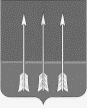 Администрация закрытого административно-территориальногообразования Озерный Тверской областиП О С Т А Н О В Л Е Н И Е23.11.2023                                                                                                        № 151О внесении изменений в приложения №1 к постановлению администрации от 09.01.2023 № 04 «Об утверждении муниципальных заданий на оказание муниципальных услуг (работ) в сфере культуры, спорта, дополнительного образования ЗАТО Озерный Тверской области»	В соответствии с постановлением администрации ЗАТО Озерный    Тверской области от 07.12.2015 года № 593 «Об утверждении Порядка формирования и финансового обеспечения выполнения муниципального задания на оказание муниципальных услуг (выполнения работ) муниципальными бюджетными и автономными учреждениями ЗАТО Озерный Тверской области», руководствуясь статьей 36 Устава ЗАТО Озерный, администрация ЗАТО Озерный постановляет:            1. Приложения №1 к постановлению администрации от 09.01.2023 № 04 «Об утверждении муниципальных заданий на оказание муниципальных услуг (работ) в сфере культуры, спорта, дополнительного образования ЗАТО Озерный Тверской области» изложить в новой редакции (Приложение).	2.		Контроль за исполнением настоящего постановления возложить на руководителя отдела культуры и спорта администрации ЗАТО Озерный Тверской области Л.В. Хапову.  3.	Опубликовать постановление в газете «Дни Озерного» и разместить на официальном сайте ЗАТО Озерный в сети Интернет (www.ozerny.ru).  4. Постановление вступает в силу с даты опубликования.Глава ЗАТО Озерный                                                                 Н.А. ЯковлеваПриложение 1 
к постановлению администрации ЗАТО Озерный 
от "23" ноября 2023 г № 151Приложение 1 
к постановлению администрации ЗАТО Озерный 
от "23" ноября 2023 г № 151Приложение 1 
к постановлению администрации ЗАТО Озерный 
от "23" ноября 2023 г № 151Приложение 1 
к постановлению администрации ЗАТО Озерный 
от "23" ноября 2023 г № 151Приложение 1 
к постановлению администрации ЗАТО Озерный 
от "23" ноября 2023 г № 151Приложение 1 
к постановлению администрации ЗАТО Озерный 
от "23" ноября 2023 г № 151Приложение 1 
к постановлению администрации ЗАТО Озерный 
от "23" ноября 2023 г № 151Приложение 1 
к постановлению администрации ЗАТО Озерный 
от "23" ноября 2023 г № 151Приложение 1 
к постановлению администрации ЗАТО Озерный 
от "23" ноября 2023 г № 151Приложение 1 
к постановлению администрации ЗАТО Озерный 
от 09 января 2023г № 4Приложение 1 
к постановлению администрации ЗАТО Озерный 
от 09 января 2023г № 4Приложение 1 
к постановлению администрации ЗАТО Озерный 
от 09 января 2023г № 4Приложение 1 
к постановлению администрации ЗАТО Озерный 
от 09 января 2023г № 4Приложение 1 
к постановлению администрации ЗАТО Озерный 
от 09 января 2023г № 4Приложение 1 
к постановлению администрации ЗАТО Озерный 
от 09 января 2023г № 4Приложение 1 
к постановлению администрации ЗАТО Озерный 
от 09 января 2023г № 4Приложение 1 
к постановлению администрации ЗАТО Озерный 
от 09 января 2023г № 4Приложение 1 
к постановлению администрации ЗАТО Озерный 
от 09 января 2023г № 4УТВЕРЖДАЮУТВЕРЖДАЮУТВЕРЖДАЮУТВЕРЖДАЮУТВЕРЖДАЮУТВЕРЖДАЮУТВЕРЖДАЮУТВЕРЖДАЮУТВЕРЖДАЮГлава  ЗАТО Озерный Тверской области Глава  ЗАТО Озерный Тверской области Глава  ЗАТО Озерный Тверской области Глава  ЗАТО Озерный Тверской области Глава  ЗАТО Озерный Тверской области Глава  ЗАТО Озерный Тверской области Глава  ЗАТО Озерный Тверской области Глава  ЗАТО Озерный Тверской области Глава  ЗАТО Озерный Тверской области _______________              Н.А. Яковлева  
         подпись                                           расшифровка подписи_______________              Н.А. Яковлева  
         подпись                                           расшифровка подписи_______________              Н.А. Яковлева  
         подпись                                           расшифровка подписи_______________              Н.А. Яковлева  
         подпись                                           расшифровка подписи_______________              Н.А. Яковлева  
         подпись                                           расшифровка подписи_______________              Н.А. Яковлева  
         подпись                                           расшифровка подписи_______________              Н.А. Яковлева  
         подпись                                           расшифровка подписи_______________              Н.А. Яковлева  
         подпись                                           расшифровка подписи_______________              Н.А. Яковлева  
         подпись                                           расшифровка подписи    «23» ноября 2023 г.
                            «23» ноября 2023 г.
                            «23» ноября 2023 г.
                            «23» ноября 2023 г.
                            «23» ноября 2023 г.
                            «23» ноября 2023 г.
                            «23» ноября 2023 г.
                            «23» ноября 2023 г.
                            «23» ноября 2023 г.
                        Директор  МБУ ДО "ДШИ"  ЗАТО ОзерныйДиректор  МБУ ДО "ДШИ"  ЗАТО ОзерныйДиректор  МБУ ДО "ДШИ"  ЗАТО ОзерныйДиректор  МБУ ДО "ДШИ"  ЗАТО ОзерныйДиректор  МБУ ДО "ДШИ"  ЗАТО ОзерныйДиректор  МБУ ДО "ДШИ"  ЗАТО ОзерныйДиректор  МБУ ДО "ДШИ"  ЗАТО ОзерныйДиректор  МБУ ДО "ДШИ"  ЗАТО ОзерныйДиректор  МБУ ДО "ДШИ"  ЗАТО Озерный_____________             _______А.И. Хапов____
     подпись                                           расшифровка подписи_____________             _______А.И. Хапов____
     подпись                                           расшифровка подписи_____________             _______А.И. Хапов____
     подпись                                           расшифровка подписи_____________             _______А.И. Хапов____
     подпись                                           расшифровка подписи_____________             _______А.И. Хапов____
     подпись                                           расшифровка подписи_____________             _______А.И. Хапов____
     подпись                                           расшифровка подписи_____________             _______А.И. Хапов____
     подпись                                           расшифровка подписи_____________             _______А.И. Хапов____
     подпись                                           расшифровка подписи_____________             _______А.И. Хапов____
     подпись                                           расшифровка подписи   «23» ноября 2023 г
                           «23» ноября 2023 г
                           «23» ноября 2023 г
                           «23» ноября 2023 г
                           «23» ноября 2023 г
                           «23» ноября 2023 г
                           «23» ноября 2023 г
                           «23» ноября 2023 г
                           «23» ноября 2023 г
                        Главный бухгалтер Главный бухгалтер Главный бухгалтер Главный бухгалтер Главный бухгалтер Главный бухгалтер Главный бухгалтер Главный бухгалтер Главный бухгалтер _______________             _____О.Н.Никандрова____
     подпись                                           расшифровка подписи_______________             _____О.Н.Никандрова____
     подпись                                           расшифровка подписи_______________             _____О.Н.Никандрова____
     подпись                                           расшифровка подписи_______________             _____О.Н.Никандрова____
     подпись                                           расшифровка подписи_______________             _____О.Н.Никандрова____
     подпись                                           расшифровка подписи_______________             _____О.Н.Никандрова____
     подпись                                           расшифровка подписи_______________             _____О.Н.Никандрова____
     подпись                                           расшифровка подписи_______________             _____О.Н.Никандрова____
     подпись                                           расшифровка подписи_______________             _____О.Н.Никандрова____
     подпись                                           расшифровка подписи    «23»ноября 2023 г
                            «23»ноября 2023 г
                            «23»ноября 2023 г
                            «23»ноября 2023 г
                            «23»ноября 2023 г
                            «23»ноября 2023 г
                            «23»ноября 2023 г
                            «23»ноября 2023 г
                            «23»ноября 2023 г
                        Муниципальное задание Муниципальное задание Муниципальное задание Муниципальное задание Муниципальное задание Муниципальное задание Муниципальное задание Муниципальное задание Муниципальное задание Муниципальное задание Муниципальное задание муниципального бюджетного учреждения дополнительного образования "Детская школа искусств" закрытого административно-территориального образования Озерный Тверской области (МБУ ДО "ДШИ" ЗАТО Озерный)муниципального бюджетного учреждения дополнительного образования "Детская школа искусств" закрытого административно-территориального образования Озерный Тверской области (МБУ ДО "ДШИ" ЗАТО Озерный)муниципального бюджетного учреждения дополнительного образования "Детская школа искусств" закрытого административно-территориального образования Озерный Тверской области (МБУ ДО "ДШИ" ЗАТО Озерный)муниципального бюджетного учреждения дополнительного образования "Детская школа искусств" закрытого административно-территориального образования Озерный Тверской области (МБУ ДО "ДШИ" ЗАТО Озерный)муниципального бюджетного учреждения дополнительного образования "Детская школа искусств" закрытого административно-территориального образования Озерный Тверской области (МБУ ДО "ДШИ" ЗАТО Озерный)муниципального бюджетного учреждения дополнительного образования "Детская школа искусств" закрытого административно-территориального образования Озерный Тверской области (МБУ ДО "ДШИ" ЗАТО Озерный)муниципального бюджетного учреждения дополнительного образования "Детская школа искусств" закрытого административно-территориального образования Озерный Тверской области (МБУ ДО "ДШИ" ЗАТО Озерный)муниципального бюджетного учреждения дополнительного образования "Детская школа искусств" закрытого административно-территориального образования Озерный Тверской области (МБУ ДО "ДШИ" ЗАТО Озерный)муниципального бюджетного учреждения дополнительного образования "Детская школа искусств" закрытого административно-территориального образования Озерный Тверской области (МБУ ДО "ДШИ" ЗАТО Озерный)муниципального бюджетного учреждения дополнительного образования "Детская школа искусств" закрытого административно-территориального образования Озерный Тверской области (МБУ ДО "ДШИ" ЗАТО Озерный)муниципального бюджетного учреждения дополнительного образования "Детская школа искусств" закрытого административно-территориального образования Озерный Тверской области (МБУ ДО "ДШИ" ЗАТО Озерный)(наименование муниципального учреждения ЗАТО Озерный Тверской области)на 2023  год и плановый период 2024 -2025 годов(наименование муниципального учреждения ЗАТО Озерный Тверской области)на 2023  год и плановый период 2024 -2025 годов(наименование муниципального учреждения ЗАТО Озерный Тверской области)на 2023  год и плановый период 2024 -2025 годов(наименование муниципального учреждения ЗАТО Озерный Тверской области)на 2023  год и плановый период 2024 -2025 годов(наименование муниципального учреждения ЗАТО Озерный Тверской области)на 2023  год и плановый период 2024 -2025 годов(наименование муниципального учреждения ЗАТО Озерный Тверской области)на 2023  год и плановый период 2024 -2025 годов(наименование муниципального учреждения ЗАТО Озерный Тверской области)на 2023  год и плановый период 2024 -2025 годов(наименование муниципального учреждения ЗАТО Озерный Тверской области)на 2023  год и плановый период 2024 -2025 годов(наименование муниципального учреждения ЗАТО Озерный Тверской области)на 2023  год и плановый период 2024 -2025 годов(наименование муниципального учреждения ЗАТО Озерный Тверской области)на 2023  год и плановый период 2024 -2025 годов(наименование муниципального учреждения ЗАТО Озерный Тверской области)на 2023  год и плановый период 2024 -2025 годовЧасть I. Оказание муниципальной(ых) услуги (услуг)Часть I. Оказание муниципальной(ых) услуги (услуг)Часть I. Оказание муниципальной(ых) услуги (услуг)Часть I. Оказание муниципальной(ых) услуги (услуг)Часть I. Оказание муниципальной(ых) услуги (услуг)Часть I. Оказание муниципальной(ых) услуги (услуг)Часть I. Оказание муниципальной(ых) услуги (услуг)(выполнение работ) (работ)(выполнение работ) (работ)(выполнение работ) (работ)(выполнение работ) (работ)(выполнение работ) (работ)(выполнение работ) (работ)(выполнение работ) (работ)1.1. Показатели, характеризующие объем муниципальной услуги (работы)1.1. Показатели, характеризующие объем муниципальной услуги (работы)1.1. Показатели, характеризующие объем муниципальной услуги (работы)1.1. Показатели, характеризующие объем муниципальной услуги (работы)1.1. Показатели, характеризующие объем муниципальной услуги (работы)1.1. Показатели, характеризующие объем муниципальной услуги (работы)1.1. Показатели, характеризующие объем муниципальной услуги (работы)Уникальный номер реестровой записи <1> Наименование муниципальной услуги (работы)Категории потребителей муниципальной услуги (работы)Категории потребителей муниципальной услуги (работы)Показатели, характеризующие содержание муниципальной услуги (работы)Показатели, характеризующие содержание муниципальной услуги (работы)Показатели, характеризующие содержание муниципальной услуги (работы)Показатели, характеризующие условия оказания муниципальной услуги (выполнения работы)Показатели, характеризующие условия оказания муниципальной услуги (выполнения работы)Показатель объема муниципальной услуги (работы)Показатель объема муниципальной услуги (работы)Показатель объема муниципальной услуги (работы)Значение показателей объема
муниципальной услуги (работы)Значение показателей объема
муниципальной услуги (работы)Значение показателей объема
муниципальной услуги (работы)Значение показателей объема
муниципальной услуги (работы)Значение показателей объема
муниципальной услуги (работы)Значение показателей объема
муниципальной услуги (работы)Значение показателей объема
муниципальной услуги (работы)Значение показателей объема
муниципальной услуги (работы)Значение показателей объема
муниципальной услуги (работы)Значение показателей объема
муниципальной услуги (работы)Значение показателей объема
муниципальной услуги (работы)Значение показателей объема
муниципальной услуги (работы)Значение показателей объема
муниципальной услуги (работы)Реквизиты нормативного правового или иного акта, определяющего порядок оказания муниципальной услуги (работы)Реквизиты нормативного правового или иного акта, определяющего порядок оказания муниципальной услуги (работы)Реквизиты нормативного правового или иного акта, определяющего порядок оказания муниципальной услуги (работы)Реквизиты нормативного правового или иного акта, определяющего порядок оказания муниципальной услуги (работы)Реквизиты нормативного правового или иного акта, определяющего порядок оказания муниципальной услуги (работы)Реквизиты нормативного правового или иного акта, определяющего порядок оказания муниципальной услуги (работы)Уникальный номер реестровой записи <1> Наименование муниципальной услуги (работы)Категории потребителей муниципальной услуги (работы)Категории потребителей муниципальной услуги (работы)Показатели, характеризующие содержание муниципальной услуги (работы)Показатели, характеризующие содержание муниципальной услуги (работы)Показатели, характеризующие содержание муниципальной услуги (работы)Показатели, характеризующие условия оказания муниципальной услуги (выполнения работы)Показатели, характеризующие условия оказания муниципальной услуги (выполнения работы)Показатель объема муниципальной услуги (работы)Показатель объема муниципальной услуги (работы)Показатель объема муниципальной услуги (работы)2023 год
(очередной финансовый год)2023 год
(очередной финансовый год)2023 год
(очередной финансовый год)2023 год
(очередной финансовый год)2023 год
(очередной финансовый год)2024 планового периода)2024 планового периода)2024 планового периода)2024 планового периода)2025 год
(2-й год планового периода)2025 год
(2-й год планового периода)2025 год
(2-й год планового периода)2025 год
(2-й год планового периода)Реквизиты нормативного правового или иного акта, определяющего порядок оказания муниципальной услуги (работы)Реквизиты нормативного правового или иного акта, определяющего порядок оказания муниципальной услуги (работы)Реквизиты нормативного правового или иного акта, определяющего порядок оказания муниципальной услуги (работы)Реквизиты нормативного правового или иного акта, определяющего порядок оказания муниципальной услуги (работы)Реквизиты нормативного правового или иного акта, определяющего порядок оказания муниципальной услуги (работы)Реквизиты нормативного правового или иного акта, определяющего порядок оказания муниципальной услуги (работы)Уникальный номер реестровой записи <1> Наименование муниципальной услуги (работы)Категории потребителей муниципальной услуги (работы)Категории потребителей муниципальной услуги (работы)Показатели, характеризующие содержание муниципальной услуги (работы)Показатели, характеризующие содержание муниципальной услуги (работы)Показатели, характеризующие содержание муниципальной услуги (работы)Показатели, характеризующие условия оказания муниципальной услуги (выполнения работы)Показатели, характеризующие условия оказания муниципальной услуги (выполнения работы)Показатель объема муниципальной услуги (работы)Показатель объема муниципальной услуги (работы)Показатель объема муниципальной услуги (работы)бесплатнобесплатнобесплатноза платуза платубесплатнобесплатноза платуза платубесплатнобесплатноза платуза платуномерномердатадатанаименованиенаименование1233444556667778899101011111212131314141515804200О.99.0.ББ52АЖ48000Реализация дополнительных общеразвивающих программфизические лицафизические лицареализация дополнительных общеразвивающих программреализация дополнительных общеразвивающих программреализация дополнительных общеразвивающих программочная форма обученияочная форма обучениячеловеко-часчеловеко-часчеловеко-час7905079050790507905079050790507905059359307.12.201507.12.2015Постановление администрации ЗАТО ОзерныйТверской области "Об утверждении Порядка формирования и финансового обеспечения выполнения муниципального задания на оказание муниципальных услуг"Постановление администрации ЗАТО ОзерныйТверской области "Об утверждении Порядка формирования и финансового обеспечения выполнения муниципального задания на оказание муниципальных услуг"804200О.99.0.ББ52АЖ48000Реализация дополнительных общеразвивающих программфизические лицафизические лицареализация дополнительных общеразвивающих программреализация дополнительных общеразвивающих программреализация дополнительных общеразвивающих программочная форма обученияочная форма обучениячеловеко-часчеловеко-часчеловеко-час7905079050790507905079050790507905059359307.12.201507.12.2015Постановление администрации ЗАТО ОзерныйТверской области "Об утверждении Порядка формирования и финансового обеспечения выполнения муниципального задания на оказание муниципальных услуг"Постановление администрации ЗАТО ОзерныйТверской области "Об утверждении Порядка формирования и финансового обеспечения выполнения муниципального задания на оказание муниципальных услуг"804200О.99.0.ББ52АЖ48000Реализация дополнительных общеразвивающих программфизические лицафизические лицареализация дополнительных общеразвивающих программреализация дополнительных общеразвивающих программреализация дополнительных общеразвивающих программочная форма обученияочная форма обучениячеловеко-часчеловеко-часчеловеко-час7905079050790507905079050790507905059359307.12.201507.12.2015Постановление администрации ЗАТО ОзерныйТверской области "Об утверждении Порядка формирования и финансового обеспечения выполнения муниципального задания на оказание муниципальных услуг"Постановление администрации ЗАТО ОзерныйТверской области "Об утверждении Порядка формирования и финансового обеспечения выполнения муниципального задания на оказание муниципальных услуг"804200О.99.0.ББ52АЖ48000Реализация дополнительных общеразвивающих программфизические лицафизические лицареализация дополнительных общеразвивающих программреализация дополнительных общеразвивающих программреализация дополнительных общеразвивающих программочная форма обученияочная форма обучениячеловеко-часчеловеко-часчеловеко-час7905079050790507905079050790507905059359307.12.201507.12.2015Постановление администрации ЗАТО ОзерныйТверской области "Об утверждении Порядка формирования и финансового обеспечения выполнения муниципального задания на оказание муниципальных услуг"Постановление администрации ЗАТО ОзерныйТверской области "Об утверждении Порядка формирования и финансового обеспечения выполнения муниципального задания на оказание муниципальных услуг"1.2. Показатели, характеризующие качество1.2. Показатели, характеризующие качество1.2. Показатели, характеризующие качествомуниципальной услуги (работы)муниципальной услуги (работы)муниципальной услуги (работы)Уникальный номер реестровой записи¹ Наименование муниципальной услуги (работы)Показатели, характеризующие содержание муниципальной услуги (работы)Показатели, характеризующие условия (формы) оказания муниципальной услуги (выполнения работы)Показатель качества муниципальной услуги (работы)Значение показателя качества
муниципальной услуги (работы)Значение показателя качества
муниципальной услуги (работы)Значение показателя качества
муниципальной услуги (работы)Допустимое (возможное) отклонение показателя качества муниципальной услуги (работы), в пределах которого муниципальное задание считается выполненным, в единицах измерения показателя качестваУникальный номер реестровой записи¹ Наименование муниципальной услуги (работы)Показатели, характеризующие содержание муниципальной услуги (работы)Показатели, характеризующие условия (формы) оказания муниципальной услуги (выполнения работы)Показатель качества муниципальной услуги (работы)2023 год
(очередной финансовый год)2024 год
(1-й год планового периода)2025 год
(2-й год планового периода)Допустимое (возможное) отклонение показателя качества муниципальной услуги (работы), в пределах которого муниципальное задание считается выполненным, в единицах измерения показателя качества1236810111213804200О.99.0.ББ52АЖ48000Реализация дополнительных общеразвивающих программдоля детей осваивающие дополнительные образовательные программы в образовательном учрежденииочная форма обученияпроцент1414155804200О.99.0.ББ52АЖ48000Реализация дополнительных общеразвивающих программдоля детей, ставших победителями и призерами всероссийских и международных мероприятий, конкурсов и фестивалей выставок различного ранга (или областных, всероссийских, международных конкурсов, фестивалей и выставок)очная форма обученияпроцент33333410804200О.99.0.ББ52АЖ48000Реализация дополнительных общеразвивающих программдоля родителей (законных представителей), удовлетворенных условиями и качеством предоставляемой образовательной услугиочная форма обученияпроцент1001001005804200О.99.0.ББ52АЖ48000доля педагогических кадров, прошедших повышение квалификации за текущий годочная форма обученияпроцент41642110804200О.99.0.ББ52АЖ48000доля выпускников образовательного учреждения, получивших диплом о его окончании, в общем числе детей, поступивших в образовательное учреждение и в случае успешного обучения подлежащих выпуску в отчетном годуочная форма обученияпроцент4032405804200О.99.0.ББ52АЖ48000количество проведенных  культурно-просветительских мероприятийгрупповое мероприятиеед.60707510Часть II. Финансовое обеспечение выполнения муниципального заданияЧасть II. Финансовое обеспечение выполнения муниципального заданияЧасть II. Финансовое обеспечение выполнения муниципального заданияЧасть II. Финансовое обеспечение выполнения муниципального заданияЧасть II. Финансовое обеспечение выполнения муниципального заданияЧасть II. Финансовое обеспечение выполнения муниципального заданияЧасть II. Финансовое обеспечение выполнения муниципального задания№ п/пНаименование параметра расчета объема субсидииЕдиница измерения
параметраЗначение параметров расчета объема субсидииЗначение параметров расчета объема субсидииЗначение параметров расчета объема субсидииФормула расчета параметра№ п/пНаименование параметра расчета объема субсидииЕдиница измерения
параметра2023 год
(очередной финансовый год)2024 год
(1-й год планового периода)2025 год
(2-й год планового периода)Формула расчета параметра12345671Затраты на оказание муниципальных услуг (выполнение работ), всегоруб.11 522 988,587 672 288,006 804 542,001 = 1.3 + h.31.1Уникальный номер реестровой 804200О.99.0.ББ52АЖ480001.2.Наименование муниципальной услуги (работы)Реализация дополнительных общеразвивающих программ1.3.Затраты на оказание муниципальной услуги (выполнение работы)руб.11 522 988,587 672 288,006 804 542,001.3 = (1.3.1 x 1.3.2) - 1.3.4 x 1.3.31.3.1.Нормативные затраты на оказание единицы муниципальной услуги (затраты на выполнение работы)руб.145,7797,0686,081.3.1 = 1.3.1.1 x 1.3.1.2 x 1.3.1.3 x 1.3.1.41.3.1.1.Базовый норматив затрат на оказание муниципальной услуги (затраты на выполнение работы)руб.145,7797,0686,081.3.1.2.Отраслевой корректирующий коэффициент%1111.3.1.3.Территориальный корректирующий коэффициент%1111.3.1.4.Прочий корректирующий коэффициент%1111.3.2.Объем муниципальной услуги (работы), оказываемой (выполняемой) в пределах муниципального заданияединица объема муниципальной услуги (работы)7905079050790501.3.3.Среднегодовой размер платы за оказание муниципальной услуги (выполнение работы), оказываемой (выполняемой) за плату в рамках муниципального заданияруб.1.3.4.Объем муниципальной услуги (работы), оказываемой (выполняемой) за плату в рамках муниципального заданияединица объема муниципальной услуги (работы)h.1Уникальный номер реестровой записи h.2Наименование муниципальной услуги (работы)h.3Затраты на оказание муниципальной услуги (выполнение работы)руб.h.3 = (h.3.1 x h.3.2) - h.3.4 x h.3.3h.3.1.Нормативные затраты на оказание единицы муниципальной услуги (затраты на выполнение работы)руб.h.3.1 = h.3.1.1 x h.3.1.2 x h.3.1.3 x h.3.1.4h.3.1.1.Базовый норматив затрат на оказание муниципальной услуги (затраты на выполнение работы)руб.h.3.1.2.Отраслевой корректирующий коэффициент%h.3.1.3.Территориальный корректирующий коэффициент%h.3.1.4.Прочий корректирующий коэффициент%h.3.2.Объем муниципальной услуги (работы), оказываемой (выполняемой) в пределах муниципального заданияединица объема муниципальной услуги (работы)h.3.3.Среднегодовой размер платы за оказание муниципальной услуги (выполнение работы), оказываемой (выполняемой) за плату в рамках муниципального заданияруб.h.3.4.Объем муниципальной услуги (работы), оказываемой (выполняемой) за плату в рамках муниципального заданияединица объема муниципальной услуги (работы)2Затраты на содержание муниципального имущества Тверской области, не включенные в нормативные затраты на оказание единицы муниципальной услуги (затраты на выполнение работы)руб.3Коэффициент стабилизации бюджетной нагрузки%1114Объем субсидии на выполнение муниципального заданияруб.11 522 988,587 672 288,006 804 542,004 = (1 + 2) x 3Часть III. Порядок осуществления контроля за выполнением
муниципального заданияЧасть III. Порядок осуществления контроля за выполнением
муниципального заданияЧасть III. Порядок осуществления контроля за выполнением
муниципального заданияЧасть III. Порядок осуществления контроля за выполнением
муниципального заданияЧасть III. Порядок осуществления контроля за выполнением
муниципального заданияЧасть III. Порядок осуществления контроля за выполнением
муниципального заданияЧасть III. Порядок осуществления контроля за выполнением
муниципального заданияЧасть III. Порядок осуществления контроля за выполнением
муниципального заданияЧасть III. Порядок осуществления контроля за выполнением
муниципального заданияЧасть III. Порядок осуществления контроля за выполнением
муниципального задания1. Периодичность и вид контроля за выполнением
муниципального задания1. Периодичность и вид контроля за выполнением
муниципального задания1. Периодичность и вид контроля за выполнением
муниципального задания1. Периодичность и вид контроля за выполнением
муниципального задания1. Периодичность и вид контроля за выполнением
муниципального задания1. Периодичность и вид контроля за выполнением
муниципального задания1. Периодичность и вид контроля за выполнением
муниципального задания1. Периодичность и вид контроля за выполнением
муниципального задания1. Периодичность и вид контроля за выполнением
муниципального задания1. Периодичность и вид контроля за выполнением
муниципального задания№ п/пВид контрольного мероприятияВид контрольного мероприятияВид контрольного мероприятияВид контрольного мероприятияВид контрольного мероприятияВид контрольного мероприятияВид контрольного мероприятияПериодичность проведения контроляПериодичность проведения контроля1плановый контрольплановый контрольплановый контрольплановый контрольплановый контрольплановый контрольплановый контрольв соответствии с графиком проведения  проверок (не чаще 1 раза в 3 года)в соответствии с графиком проведения  проверок (не чаще 1 раза в 3 года)2оперативный контрольоперативный контрольоперативный контрольоперативный контрольоперативный контрольоперативный контрольоперативный контрольпо требованиюпо требованиюпредоставление информации в рамках мониторинга, деятельности муниципального учреждения, подведомственного  администрации ЗАТО Озерныйпредоставление информации в рамках мониторинга, деятельности муниципального учреждения, подведомственного  администрации ЗАТО Озерныйпредоставление информации в рамках мониторинга, деятельности муниципального учреждения, подведомственного  администрации ЗАТО Озерныйпредоставление информации в рамках мониторинга, деятельности муниципального учреждения, подведомственного  администрации ЗАТО Озерныйпредоставление информации в рамках мониторинга, деятельности муниципального учреждения, подведомственного  администрации ЗАТО Озерныйпредоставление информации в рамках мониторинга, деятельности муниципального учреждения, подведомственного  администрации ЗАТО Озерныйпредоставление информации в рамках мониторинга, деятельности муниципального учреждения, подведомственного  администрации ЗАТО Озерныйежемесячноежемесячно2. Отчет о результатах  контроля  за исполнением муниципального задания
муниципального задания2. Отчет о результатах  контроля  за исполнением муниципального задания
муниципального задания2. Отчет о результатах  контроля  за исполнением муниципального задания
муниципального задания2. Отчет о результатах  контроля  за исполнением муниципального задания
муниципального задания2. Отчет о результатах  контроля  за исполнением муниципального задания
муниципального задания2. Отчет о результатах  контроля  за исполнением муниципального задания
муниципального задания2. Отчет о результатах  контроля  за исполнением муниципального задания
муниципального задания2. Отчет о результатах  контроля  за исполнением муниципального задания
муниципального задания2. Отчет о результатах  контроля  за исполнением муниципального задания
муниципального задания2. Отчет о результатах  контроля  за исполнением муниципального задания
муниципального задания№ п/пУникальный номер реестровой записи  ведомственного перечня муниципальных услуг (работ) Наименование муниципальной услуги (работы) с указанием характеристик (содержание услуги (работы), условия оказания (выполнения) услуги (работы))Наименование показателя контроля за исполнением муниципального заданияЕдиница измеренияПлановое значение  показателя контроля за исполнением муниципальногозадания, утвержденное в муниципальном задании Фактическое значение  показателя контроля за исполнением муниципального задания за отчетный период/отметка о выполнении (для работы)Отношение фактического значения к плановому значению  показателя контроля за исполнением муниципального задания за отчетный финансовый год, процентХарактеристика причин отклонения  показателя контроля за исполнением муниципального задания от запланированных значенийИсточники информации о фактическом значении показателя контроля за исполнением муниципального задания123456789101804200О.99.0.ББ52АЖ48000Реализация дополнительных общеразвивающих программОбъем оказания муниципальной услугичел-час79050Данные учреждения1804200О.99.0.ББ52АЖ48000Реализация дополнительных общеразвивающих программдоля детей, осваивающих дополнительные образовательные программы в образовательном учреждении%14форма ФГСН№1-ДМШ"Сведения о детской, музыкальной , художественной, хореографической и школе искусств"(утверждена Постановлением Росстата от 11.07.2005 г. №431804200О.99.0.ББ52АЖ48000Реализация дополнительных общеразвивающих программколичество проведенных культурно-просветительских мероприятийед.60Данные учреждения1804200О.99.0.ББ52АЖ48000Реализация дополнительных общеразвивающих программдоля детей, ставших победителями и призерами всероссийских и международных мероприятий, конкурсов и фестивалей выставок различного ранга (или областных, всероссийских, международных конкурсов, фестивалей и выставок)%33Данные учреждения1804200О.99.0.ББ52АЖ48000Реализация дополнительных общеразвивающих программдоля педагогических работников, имеющих:                                                       -высшую квалификационную категорию;                                                  -первую квалификационную категорию%80форма ФГСН№1-ДМШ"Сведения о детской, музыкальной , художественной, хореографической и школе искусств"(утверждена Постановлением Росстата от 11.07.2005 г. №431804200О.99.0.ББ52АЖ48000Реализация дополнительных общеразвивающих программдоля педагогических кадров, прошедших повышение квалификации за текущий год%41Данные учреждения1804200О.99.0.ББ52АЖ48000Реализация дополнительных общеразвивающих программпроцент потребителей, получивших услугу, от общей проектной наполняемости учреждения%84Данные учреждения1804200О.99.0.ББ52АЖ48000Реализация дополнительных общеразвивающих программдоля родителей (законных представителей), удовлетворенных условиями и качеством предоставляемой образовательной услуги%100Данные учреждения3. Сроки предоставления отчетов об исполнении муниципального задания
муниципального задания3. Сроки предоставления отчетов об исполнении муниципального задания
муниципального задания3. Сроки предоставления отчетов об исполнении муниципального задания
муниципального задания3. Сроки предоставления отчетов об исполнении муниципального задания
муниципального задания3. Сроки предоставления отчетов об исполнении муниципального задания
муниципального задания3. Сроки предоставления отчетов об исполнении муниципального задания
муниципального задания3. Сроки предоставления отчетов об исполнении муниципального задания
муниципального задания3. Сроки предоставления отчетов об исполнении муниципального задания
муниципального задания3. Сроки предоставления отчетов об исполнении муниципального задания
муниципального задания3. Сроки предоставления отчетов об исполнении муниципального задания
муниципального заданияза 6 месяцев текущего финансового года -в срок до 15 июля текущего финансового годаза 6 месяцев текущего финансового года -в срок до 15 июля текущего финансового годаза 6 месяцев текущего финансового года -в срок до 15 июля текущего финансового годаза 6 месяцев текущего финансового года -в срок до 15 июля текущего финансового годаза 6 месяцев текущего финансового года -в срок до 15 июля текущего финансового годаза 6 месяцев текущего финансового года -в срок до 15 июля текущего финансового годаза 6 месяцев текущего финансового года -в срок до 15 июля текущего финансового годаза 6 месяцев текущего финансового года -в срок до 15 июля текущего финансового годаза 6 месяцев текущего финансового года -в срок до 15 июля текущего финансового годаза 6 месяцев текущего финансового года -в срок до 15 июля текущего финансового годаза 9 месяцев текущего финансового года -в срок до 15 октября текущего финансового годаза 9 месяцев текущего финансового года -в срок до 15 октября текущего финансового годаза 9 месяцев текущего финансового года -в срок до 15 октября текущего финансового годаза 9 месяцев текущего финансового года -в срок до 15 октября текущего финансового годаза 9 месяцев текущего финансового года -в срок до 15 октября текущего финансового годаза 9 месяцев текущего финансового года -в срок до 15 октября текущего финансового годаза 9 месяцев текущего финансового года -в срок до 15 октября текущего финансового годаза 9 месяцев текущего финансового года -в срок до 15 октября текущего финансового годаза 9 месяцев текущего финансового года -в срок до 15 октября текущего финансового годаза 9 месяцев текущего финансового года -в срок до 15 октября текущего финансового годаза отчетный  финансовый год -в срок до 1 марта,следующего за отчетнымза отчетный  финансовый год -в срок до 1 марта,следующего за отчетнымза отчетный  финансовый год -в срок до 1 марта,следующего за отчетнымза отчетный  финансовый год -в срок до 1 марта,следующего за отчетнымза отчетный  финансовый год -в срок до 1 марта,следующего за отчетнымза отчетный  финансовый год -в срок до 1 марта,следующего за отчетнымза отчетный  финансовый год -в срок до 1 марта,следующего за отчетнымза отчетный  финансовый год -в срок до 1 марта,следующего за отчетнымза отчетный  финансовый год -в срок до 1 марта,следующего за отчетнымза отчетный  финансовый год -в срок до 1 марта,следующего за отчетнымЧасть IV. Условия и порядок досрочного прекращения
исполнения муниципального заданияЧасть IV. Условия и порядок досрочного прекращения
исполнения муниципального заданияЧасть IV. Условия и порядок досрочного прекращения
исполнения муниципального заданияЧасть IV. Условия и порядок досрочного прекращения
исполнения муниципального заданияЧасть IV. Условия и порядок досрочного прекращения
исполнения муниципального заданияЧасть IV. Условия и порядок досрочного прекращения
исполнения муниципального заданияЧасть IV. Условия и порядок досрочного прекращения
исполнения муниципального заданияЧасть IV. Условия и порядок досрочного прекращения
исполнения муниципального заданияЧасть IV. Условия и порядок досрочного прекращения
исполнения муниципального заданияЧасть IV. Условия и порядок досрочного прекращения
исполнения муниципального задания№ п/пусловия досрочного прекращения исполнения муниципального заданияусловия досрочного прекращения исполнения муниципального заданияусловия досрочного прекращения исполнения муниципального заданияусловия досрочного прекращения исполнения муниципального заданияусловия досрочного прекращения исполнения муниципального заданияпорядок досрочного прекращения исполнения муниципального заданияпорядок досрочного прекращения исполнения муниципального заданияпорядок досрочного прекращения исполнения муниципального заданияпорядок досрочного прекращения исполнения муниципального задания1ликвидация учрежденияликвидация учрежденияликвидация учрежденияликвидация учрежденияликвидация учрежденияПоложение "О порядке создания, реорганизации, ликвидации муниципального учреждения ЗАТО Озерный Тверской области", утвержденное решением Думы ЗАТО Озерный от 30.10.2012г № 63Положение "О порядке создания, реорганизации, ликвидации муниципального учреждения ЗАТО Озерный Тверской области", утвержденное решением Думы ЗАТО Озерный от 30.10.2012г № 63Положение "О порядке создания, реорганизации, ликвидации муниципального учреждения ЗАТО Озерный Тверской области", утвержденное решением Думы ЗАТО Озерный от 30.10.2012г № 63Положение "О порядке создания, реорганизации, ликвидации муниципального учреждения ЗАТО Озерный Тверской области", утвержденное решением Думы ЗАТО Озерный от 30.10.2012г № 632реорганизация учрежденияреорганизация учрежденияреорганизация учрежденияреорганизация учрежденияреорганизация учрежденияПоложение "О порядке создания, реорганизации, ликвидации муниципального учреждения ЗАТО Озерный Тверской области", утвержденное решением Думы ЗАТО Озерный от 30.10.2012г № 63Положение "О порядке создания, реорганизации, ликвидации муниципального учреждения ЗАТО Озерный Тверской области", утвержденное решением Думы ЗАТО Озерный от 30.10.2012г № 63Положение "О порядке создания, реорганизации, ликвидации муниципального учреждения ЗАТО Озерный Тверской области", утвержденное решением Думы ЗАТО Озерный от 30.10.2012г № 63Положение "О порядке создания, реорганизации, ликвидации муниципального учреждения ЗАТО Озерный Тверской области", утвержденное решением Думы ЗАТО Озерный от 30.10.2012г № 633аннулирование лицензии на право ведения образовательной деятельностианнулирование лицензии на право ведения образовательной деятельностианнулирование лицензии на право ведения образовательной деятельностианнулирование лицензии на право ведения образовательной деятельностианнулирование лицензии на право ведения образовательной деятельностиПоложение "О порядке создания, реорганизации, ликвидации муниципального учреждения ЗАТО Озерный Тверской области", утвержденное решением Думы ЗАТО Озерный от 30.10.2012г № 63Положение "О порядке создания, реорганизации, ликвидации муниципального учреждения ЗАТО Озерный Тверской области", утвержденное решением Думы ЗАТО Озерный от 30.10.2012г № 63Положение "О порядке создания, реорганизации, ликвидации муниципального учреждения ЗАТО Озерный Тверской области", утвержденное решением Думы ЗАТО Озерный от 30.10.2012г № 63Положение "О порядке создания, реорганизации, ликвидации муниципального учреждения ЗАТО Озерный Тверской области", утвержденное решением Думы ЗАТО Озерный от 30.10.2012г № 63Примечание.<1> Уникальный номер реестровой записи с общероссийских базовых (отраслевых) перечней или регионального перечня (классификатора)<1> Уникальный номер реестровой записи с общероссийских базовых (отраслевых) перечней или регионального перечня (классификатора)<1> Уникальный номер реестровой записи с общероссийских базовых (отраслевых) перечней или регионального перечня (классификатора)<1> Уникальный номер реестровой записи с общероссийских базовых (отраслевых) перечней или регионального перечня (классификатора)<1> Уникальный номер реестровой записи с общероссийских базовых (отраслевых) перечней или регионального перечня (классификатора)<1> Уникальный номер реестровой записи с общероссийских базовых (отраслевых) перечней или регионального перечня (классификатора)<1> Уникальный номер реестровой записи с общероссийских базовых (отраслевых) перечней или регионального перечня (классификатора)11.Г42.0